CREATING AND APPLYING EVIDENCE MODULE AT UOB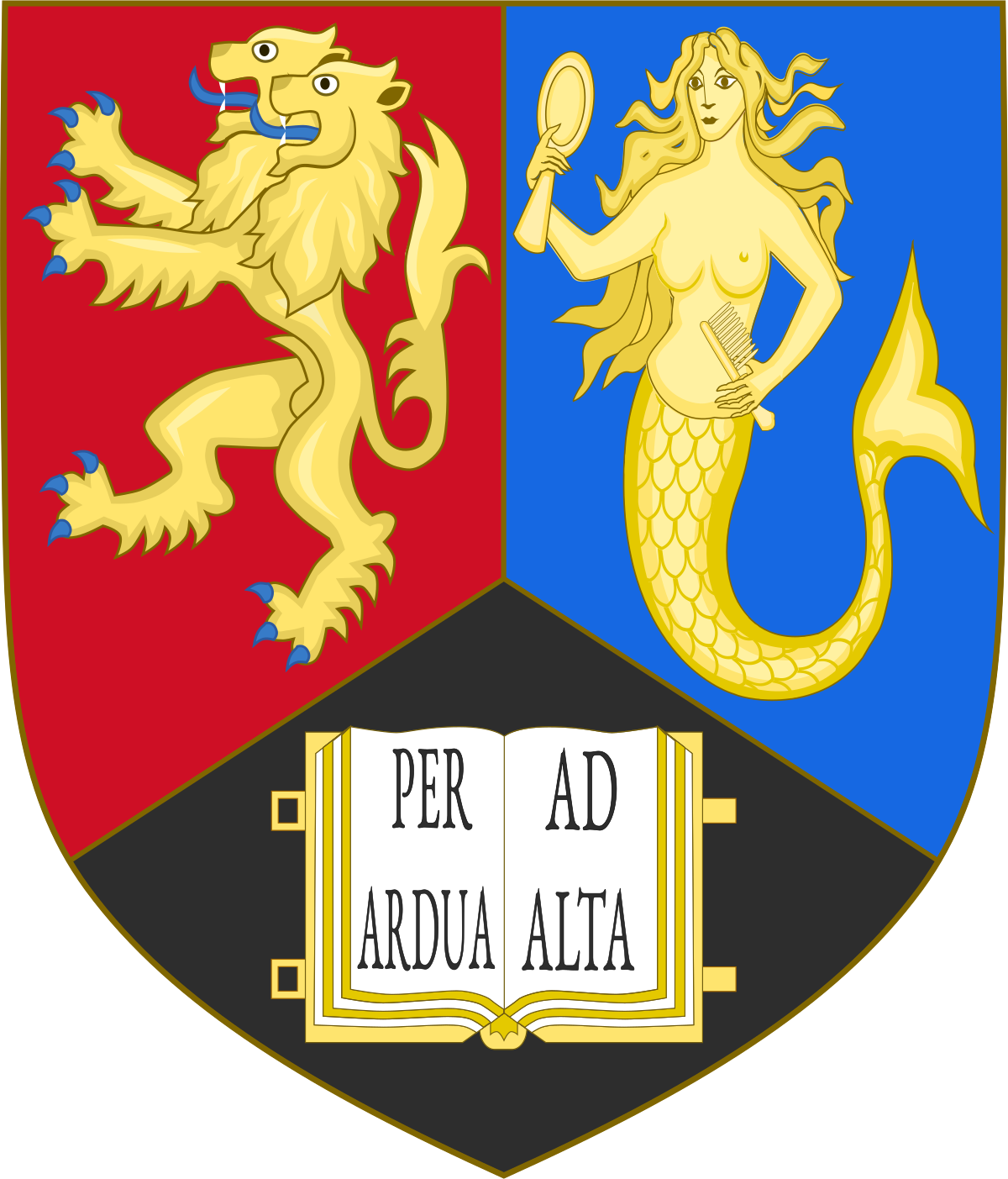 Funding available for: Level 7 (Masters)20 credits that you can APEL30 - 35 places available over next 2 years  What sort of things will I learn?Different types of clinical evidenceHow to refine your clinical questionHow to search for information systematically (CATs)How to explore the quality of the evidence An introduction to different research methods Am I eligible?Any non-medical registered healthcare professional delivering NHS commissioned servicesYou don’t have to have a B.Sc.Personal qualities: Curious Enthusiastic CommittedManagers support and timeWhat’s the time 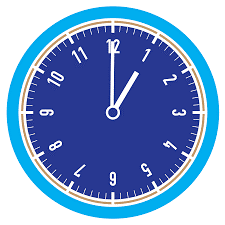 commitment? Two face to face days and 3 on line synchronous teaching days over two weeksApprox 20 additional days of self-directed learning (with online resources and tutorials) spread over 4 monthsTwo intakes end of May and October 2023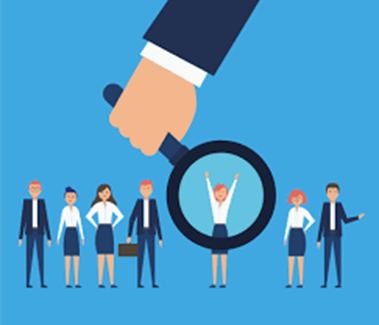 CREATING AND APPLYING EVIDENCE MODULE AT UOBFunding available for: Level 7 (Masters)20 credits that you can APEL30 - 35 places available over next 2 years  What sort of things will I learn?Different types of clinical evidenceHow to refine your clinical questionHow to search for information systematically (CATs)How to explore the quality of the evidence An introduction to different research methods Am I eligible?Any non-medical registered healthcare professional delivering NHS commissioned servicesYou don’t have to have a B.Sc.Personal qualities: Curious Enthusiastic CommittedManagers support and timeCREATING AND APPLYING EVIDENCE MODULE AT UOBFunding available for: Level 7 (Masters)20 credits that you can APEL30 - 35 places available over next 2 years  What sort of things will I learn?Different types of clinical evidenceHow to refine your clinical questionHow to search for information systematically (CATs)How to explore the quality of the evidence An introduction to different research methods Am I eligible?Any non-medical registered healthcare professional delivering NHS commissioned servicesYou don’t have to have a B.Sc.Personal qualities: Curious Enthusiastic CommittedManagers support and time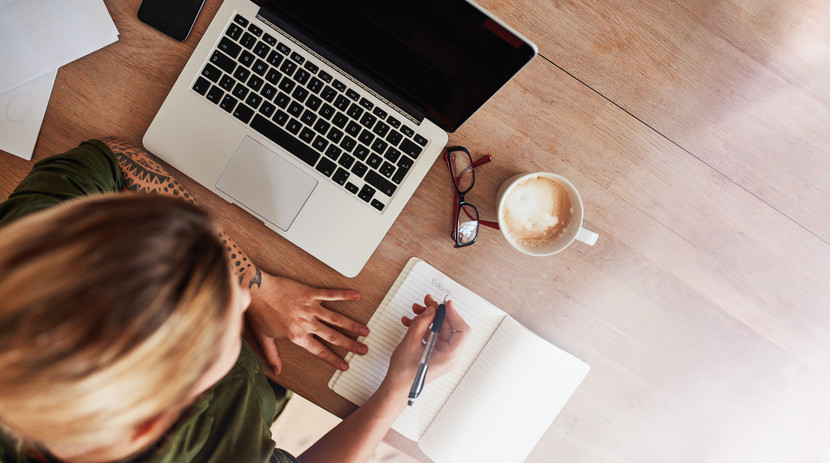 CREATING AND APPLYING EVIDENCE MODULE AT UOBFunding available for: Level 7 (Masters)20 credits that you can APEL30 - 35 places available over next 2 years  What sort of things will I learn?Different types of clinical evidenceHow to refine your clinical questionHow to search for information systematically (CATs)How to explore the quality of the evidence An introduction to different research methods Am I eligible?Any non-medical registered healthcare professional delivering NHS commissioned servicesYou don’t have to have a B.Sc.Personal qualities: Curious Enthusiastic CommittedManagers support and time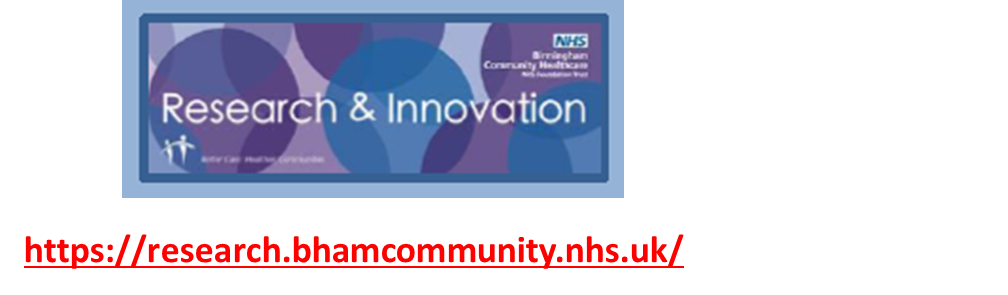 